МИНИСТЕРСТВО ОБРАЗОВАНИЯ И НАУКИ РЕСПУБЛИКИ ДАГЕСТАНМКОУ  « Апшинская СОШ»   Кабинет  английского языка работает над темой:« Использование  информационных технологий в ходе реализации ФГОС »План работы кабинета английского языка на 2017-2018 учебный год:1.Использование информационных методов обучения в процессе изучения иностранного языка.2.Работа над  оформлением кабинета3. Участие в муниципальных, районных турах конкурсов по предмету «Английский язык»Зав. Кабинетом – Магомедова П.Д.Паспорт кабинета  иностранного языка1.Фамилия, имя, отчество заведующей кабинетом Магомедова П.Д.2. Классы, для которых оборудован кабинет-       2-11кл3.Класс ,ответственный за кабинет- _________-4. Площадь кабинета- 5. Число посадочных мест- 4Ф.И.О. учителей, работающих в кабинетеПеречень имущества кабинетаНаглядные пособия	 Проведение индивидуальных идополнительных занятий с учащимися- Оказание практической помощи отстающим.- Работа с учащимися - участниками школьного и муниципального тура олимпиады по англ.яз.  Внеклассная работа:- Участие в олимпиаде по английскому языку- Участие в Неделе английского языка  - Участие в кружке  английского языка                      Знаменитости  Великобритании                           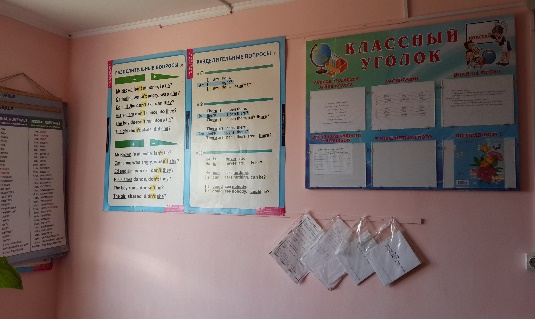 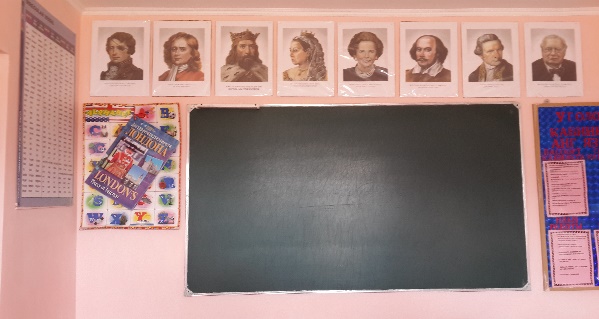 Кабинет английского языка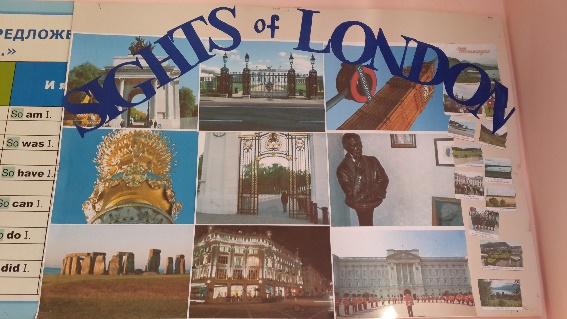 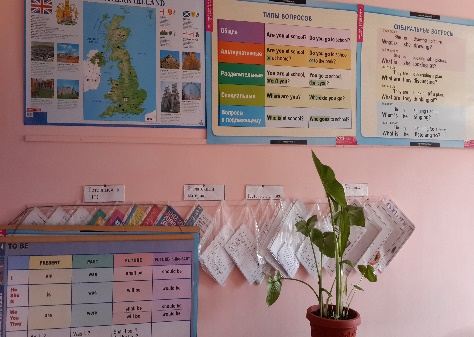 	Тестовые задания	Готовимся к ЕГЭ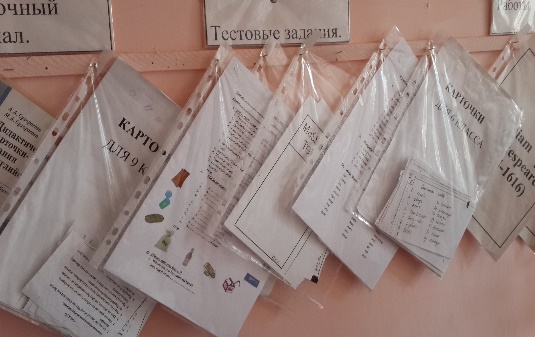 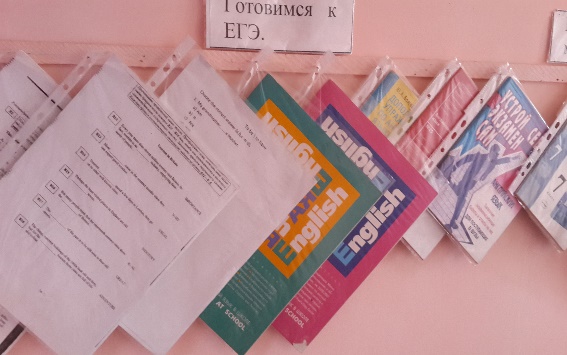         Работы учащихся   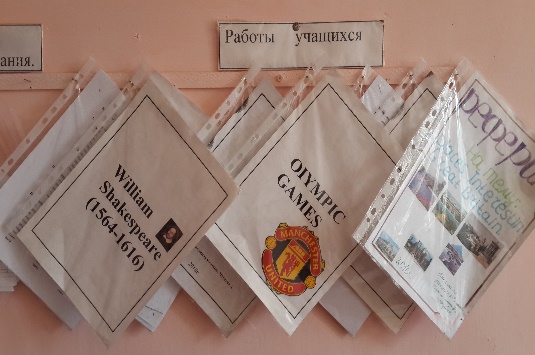 ФамилияИмяОтчествоПредметКлассыДациева Наида ШамильевнаАнгяз2,2,3,4,4,6,8,9Магомедова Патимат Дациевна Ангяз5,7,7,8б,10,11№Наименование имуществаКоличество Ученический кабинет1шт.Школьные парты2шт.Ученические стулья4шт.Учительский стол1шт.Учительский стул1шт.№ п/пНаименование оборудования1Таблица неправильных глаголов2Таблица модальных глаголов3Таблица вопросительных предложений(Типы вопросов)4Таблица степеней прилагательных5Таблица предлогов